ONVOORBEREIDE LEES		NAAM:						Leeruitkoms 2: Lees en KykDie leerder is in staat om te lees en te kyk vir begrip, om krities te evalueer en om op 'n wyeverskeidenheid tekste response te lewer.Leerders gebruik verskillende lees- en kykvaardighede na aanleiding van 'n spesifieke doel en die strekking van die teks. Hulle gee betekenis aan tekste, identifiseer waardes en aannames en reageer krities. ONTHOU DIE VOLGENDE VLAKKE MOET GEDEK WORD TYDENS DIE BEANTWOORDING VAN DIE VRAE WAT DEUR JOU ONDERWYSER AAN JOU GEVRA GAAN WORD:VLAKKE:VLAK 7:Leerder het die vermoë om waarde te bepaal, oordeel aan die dag te lê, eie mening uit te    spreek en te motiveer.VLAK 6: Leerder het die vermoë om losstaande onderdele kreatief tot ‘n geheel saam te voeg.VLAK 5: Leerder het die vermoë om te ontleed, ‘n geheel in fyner dele te verdeel en om onderliggende verbande raak te sien.VLAK 4: Leerder het die vermoë om verworwe kennis wat hy begryp, toe te pas in nuwe situasies.VLAK 3: Die leerder begryp leesstof voldoende en is in staat om dit op ‘n ander manier te rangskik.VLAK 2: Leerder het die vermoë om kennis te herroep.			  		ONTHOU:Onvoorbereide lees· Onvoorbereide leestekste moet voldoende uitdagings aan leerders bied ten opsigte  van interpretasie of vereenvoudiging (bv. dialoog, wisselende gemoedstemming,  versigtige frasering van 'n redenasie).· Onvoorbereide lees word die beste in groepverband geëvalueer.· Lees-met-begrip is die fokus van hierdie assessering – om te bepaal of die leser  verstaan wat hy/sy lees.· Die onvoorbereide teks behoort op só 'n manier gelees te word dat dit bewustheid  van frasering en betekenis toon.· Subtiliteit van toon en uitdrukking van gevoel word nie hier geëvalueer nie,  aangesien die teks onbekend is.LEESTEKS:Mans en vrouens19 Februarie 2009Deur: flippiefanusValentynsdag. ‘n Dag wat gekenmerk word met allerande stereotipes oor mans en vrouens. Ek is moeg praatjies oor die radio kry of artikels soos “10 dinge wat mans van vrouens moet weet”....Al hierdie goed is ‘n pot strooi en ek verseg om deel daarvan te wees. Hier is hoe ek die saak sien.As jy ‘n man en ‘n vrou kaal uittrek en langs mekaar laat staan sal jy onvermydelik oplet dat daar ooglopende fisiologiese verskille is. Basies kom dit daarop neer dat vrouens kinders kan baar en mans nie. Vrouens is ook verder toegerus om babas te versorg (hier dink ek spesifiek aan borsvoeding), terwyl mans beter toegerus is om vir kos te jag en die vrou te beskerm (en hier dink ek aan hul fisiese krag).Toegegee, die basiese fisiologiese verskille lei noodwendig tot sekere basiese verskille in optrede. Hierdie verskillende rolle het by die mens nog voor sy kultuur ontwikkeling bestaan, want wat vir die mens geld, geld min of meer vir enige wese wat in mannetjies en wyfies opgedeel is en is vasgelê in die gene. Omdat die vrou belas is met die geboorte van die kind is dit in die belang van vroulike geslag dat daardie kind oorleef. Daarteenoor is dit vir die manlike geslag beter om kinders te kan hê by soveel verskillende vrouens as moontlik. Dit is dus in die vrou se belang om op een of ander manier die man so vêr te kry om getrou aan haar te bly en vir haar te sorg sodat sy die hulpbronne kan kry om vir die kind te sorg. Hierdie basiese gedragspatroon is ingeprogrammeer in ons mensdom. Dis instinktiewe gedrag, maar kultuur is sterk genoeg om instinktiewe gedrag te kan temper of selfs te negeer.Instinktiewe gedrag veroorsaak dikwels kulturele gedrag byvoorbeeld dat ‘n man meer as een vrou kan hê. Fisiologiese verskille, soos dat mans gemiddeld fisies sterker as vrouens is, het ook daartoe gelei dat mans die dominante rol in meeste kulture ingeneem het. .Kinders is van kleins af geleer hoe van hulle verwag word om op te tree. Dogtertjies is emosioneel en huil maklik terwyl seuntjies emosieloos is en nooit huil nie.Kultuur is egter voortdurend besig om te ontwikkel. Kultuur impliseer die neiging tot hoër vlakke van beskaafheid.Deel van hierdie ontwikkeling is die emansipasie van die vrou. Dit impliseer dat daar geen verskil hoef te wees tussen die rolle wat mans en vrouens in die samelewing speel nie. Dit is nie nodig vir die man om altyd oor die vrou te domineer nie. Dit is ook nie meer onnatuurlik vir mans om te huil nie.  Ongelukkig kom veranderinge nie oornag nie. Hier in SA is ons so halfpad daar. Mense is stadigaan besig om te verstaan dat sekere karaktereienskappe kunsmatig is, maar daar is nog baie snaakse outydse idees wat bestaan.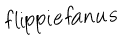 VRAE:VLAK 7:Wat is jou mening oor die rolle wat mans en vrouens in die samelewing speel?VLAK 6:Flippie Fanus praat van kultuur en stereotipering.  Hoe gaan kultuur en stereotipering hand aan hand? (Hoe werk dit saam?)VLAK 5:Verduidelik hoe fisiologiese verskille daartoe lei dat mans en vrouens verskil / anders is.VLAK 4:Mans wil van nature voortplant.  Wat sal jou vrou moet doen om jou getrou aan haar te hou?VLAK 3:Flippie Fanus sê dat kultuur ontwikkel het.  Noem voorbeelde van hoe kulture / stereotipering verander of ontwikkel het.VLAK 2:Waarvan hou Flippie Fanus NIE? / Wat is Flippie Fanus se siening oor stereotipering?